1.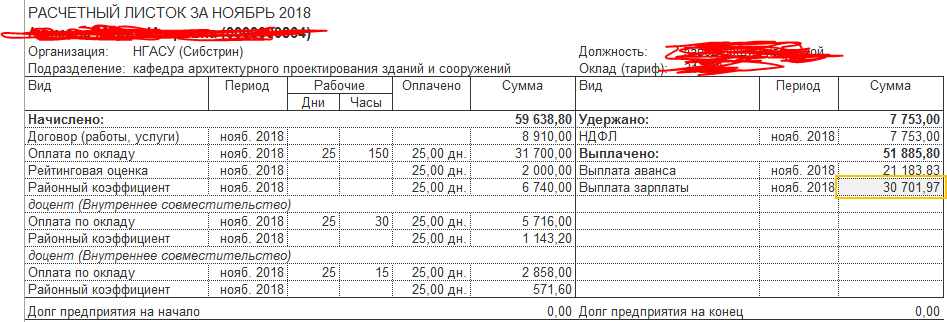 2. Авансовая ведомость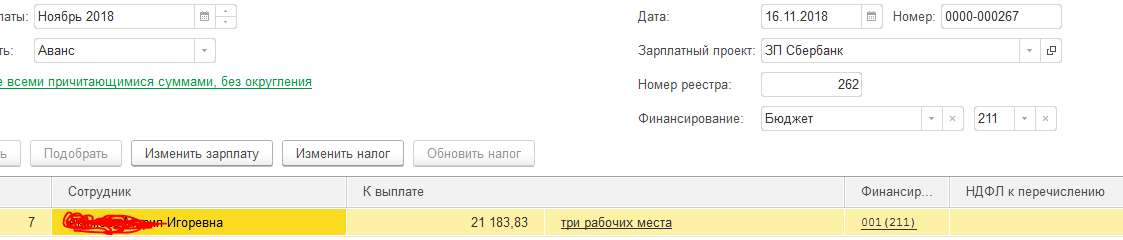 3. Две з/пл-ные ведомости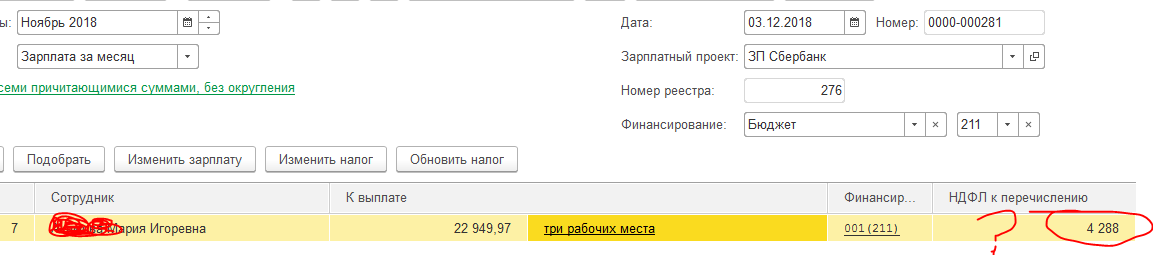 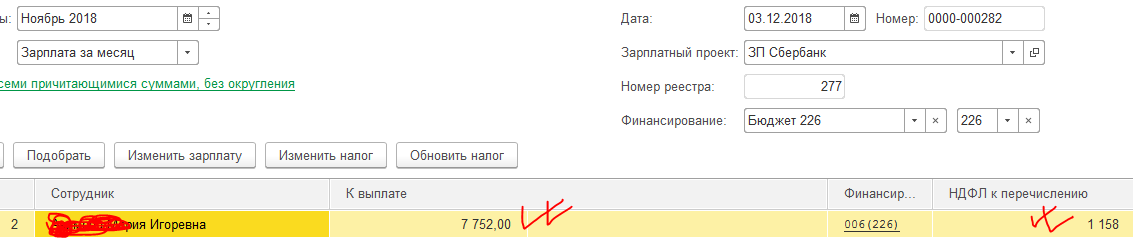 4. Отчет по НДФЛ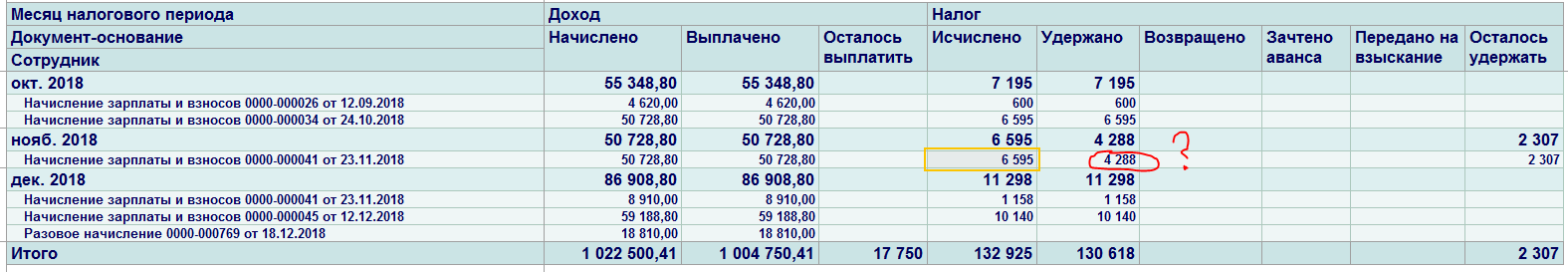 